INFRASTRUCTURE REPORT 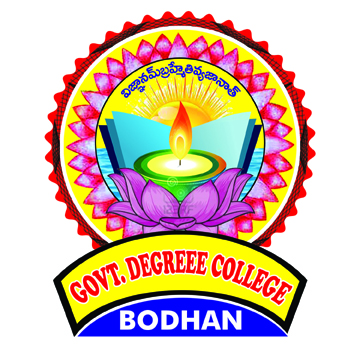 INTERNAL QUALITY ASSURANCE CELL (IQAC)GOVT.DEGREE COLLEGE -BODHANNIZAMABAD – TELANGANA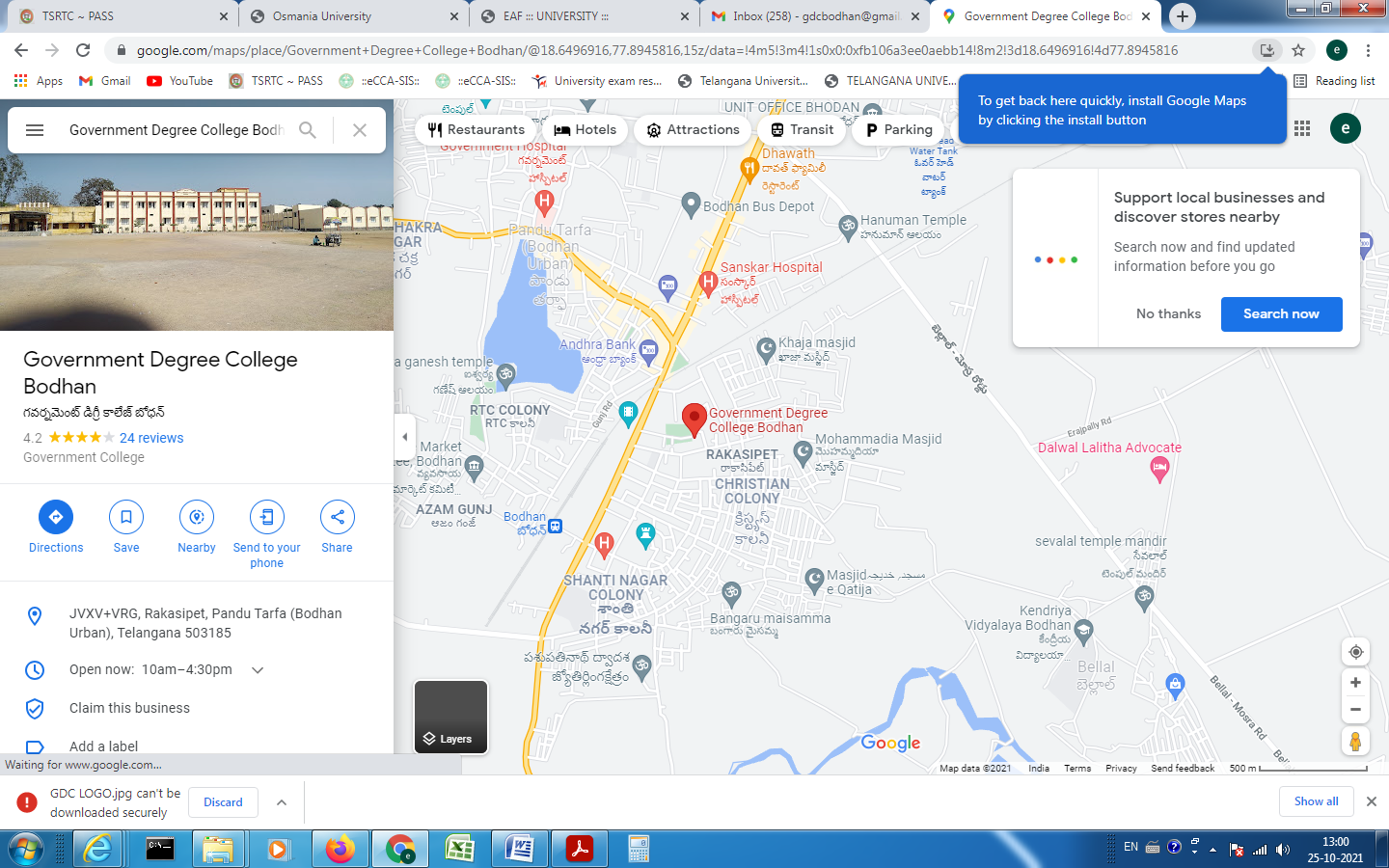 Fig1. Location of GOVT.DEGREE COLEGE - BODHANPhysical, Academic and Support Facilities available in the InstitutionThe utilization of physical, infrastructure, sports, library and support service facilities have firmly established norms. The policies and procedures are broadly governed by the orders and instructions of the state government. However these are formed and implemented through staff council and various committees of the college.The laboratory fee committee decides the allocation of laboratory fee to various departments. The student strength and nature of expenditure (recurring and non-recurring) are taken into consideration. The inventory is regularly done. Annual staff verification is done. The heads of department reassess the needs corresponding to changes in syllabi and condition of equipment. The purchase of new equipment and disposal of absolute equipment is done in accordance with government rules.The infrastructure is provided by the government. The policies are formed and procedures are laid out. However the maintenance is done through college committees involving the physical director and NSS programme officers. Staff council reviews the status and submits proposals for acquisition, up gradation and creation of infrastructure.The sports committee and library committee formulate the policies. These decide the timings and general functioning of the facilities.The following Facilities available in the CollegePhysical StructureThe available land of the college: 07.75 ACRESThe built-up area of the college: 1.07SQ. ACRES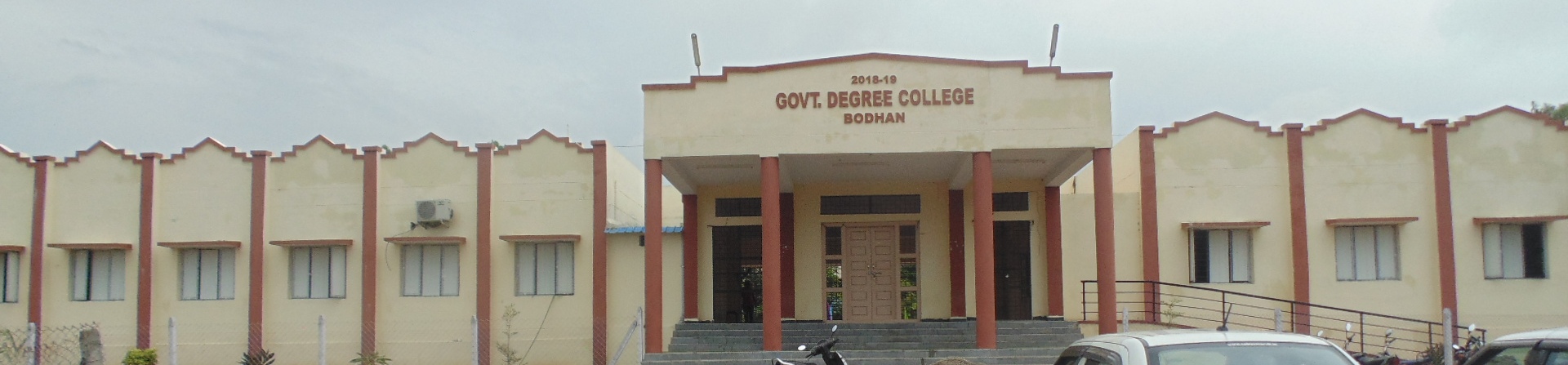 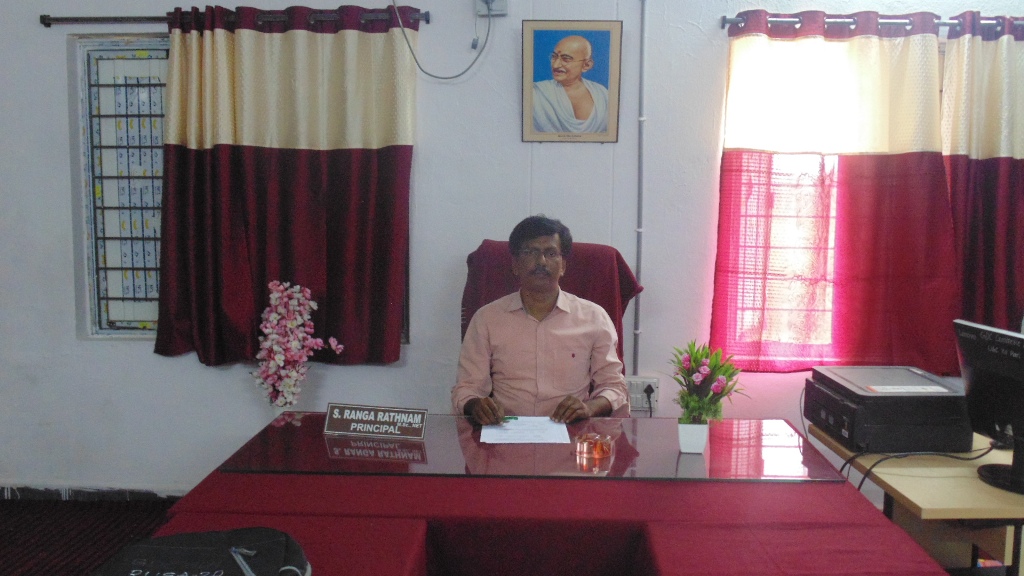 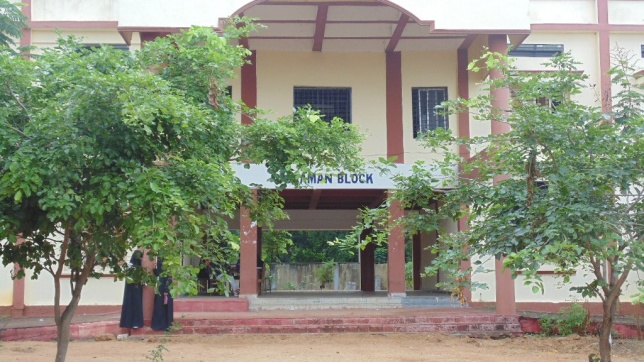 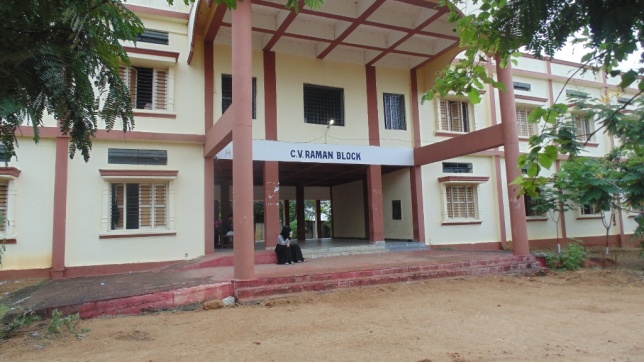 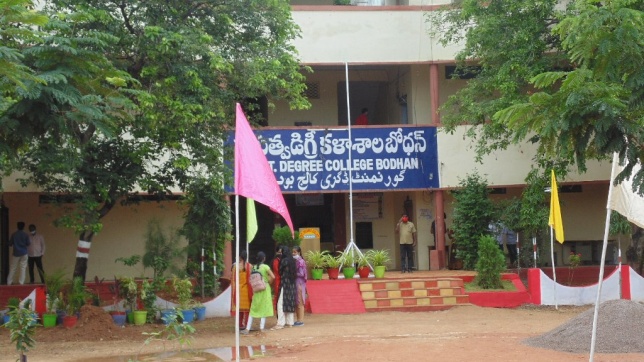 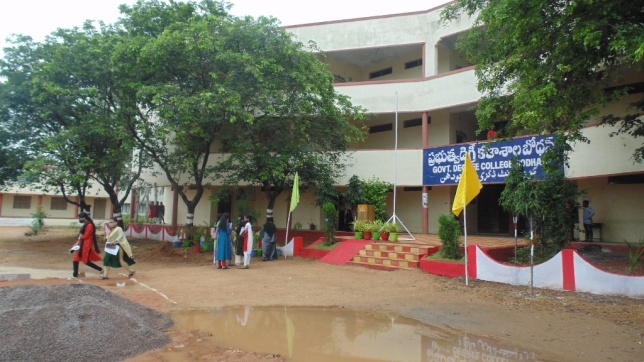 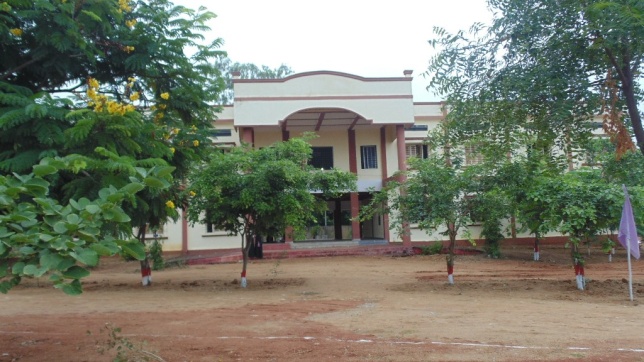 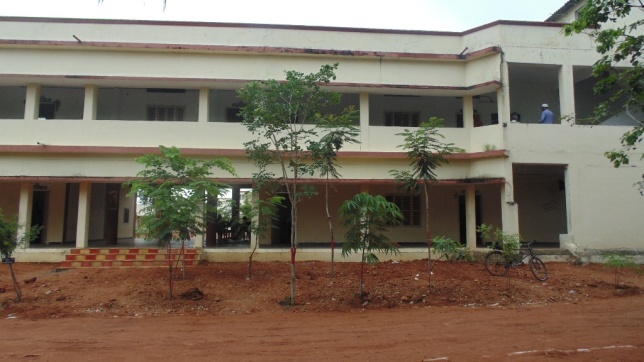 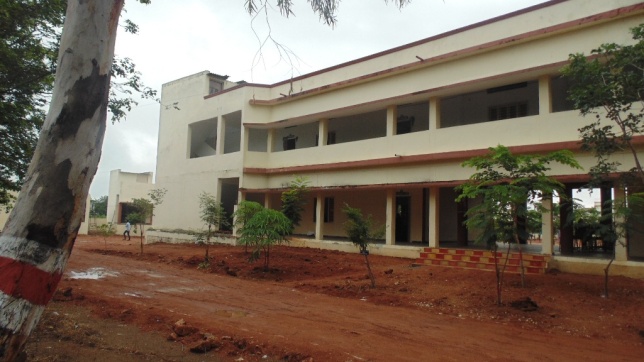 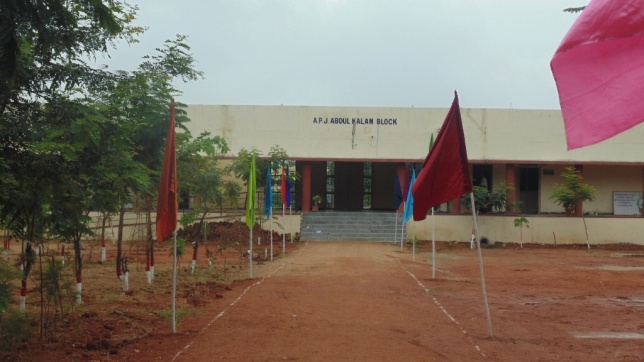 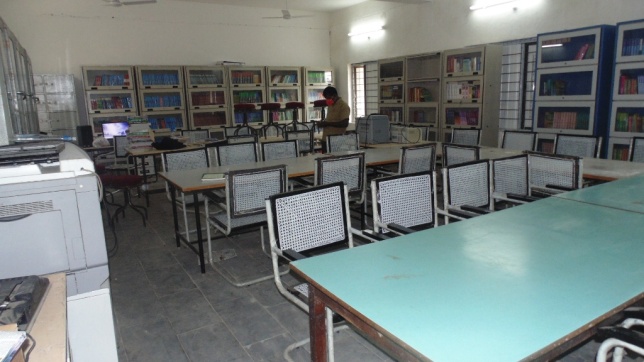 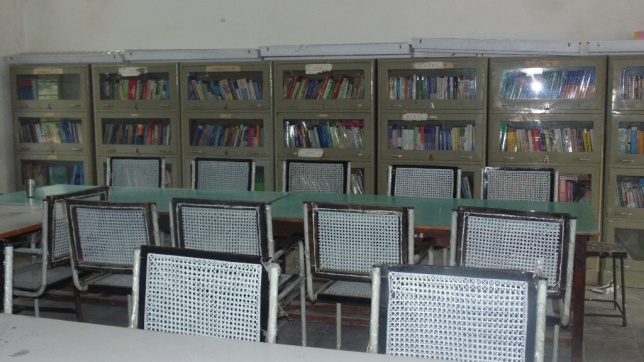 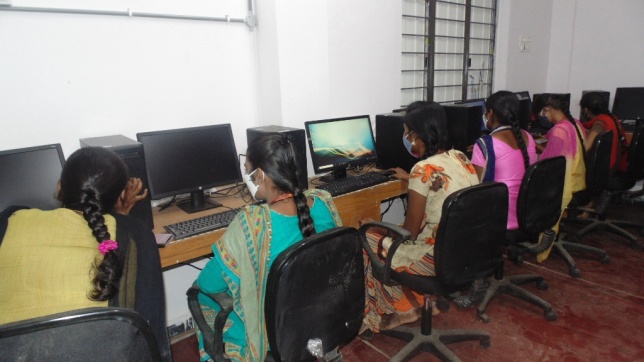 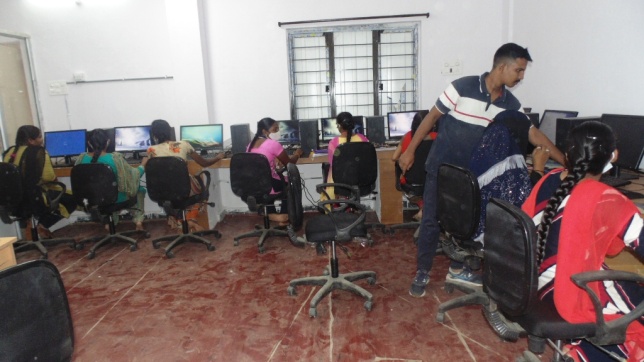 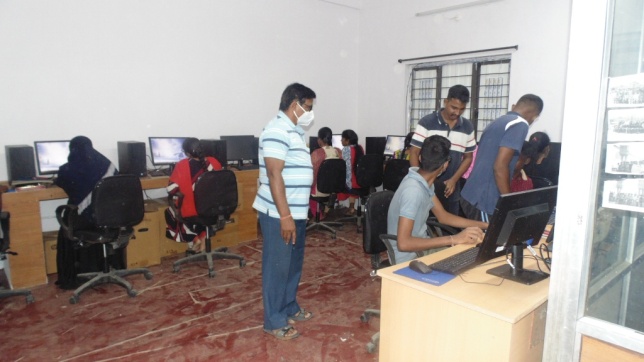 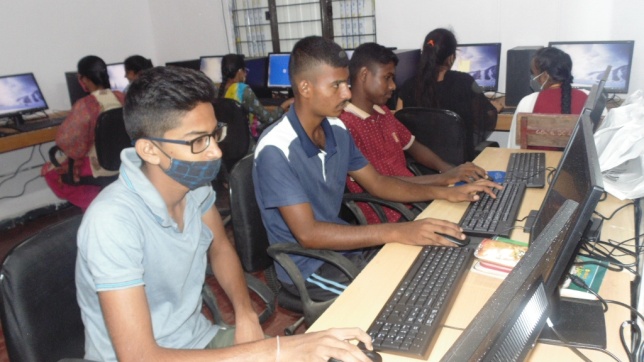 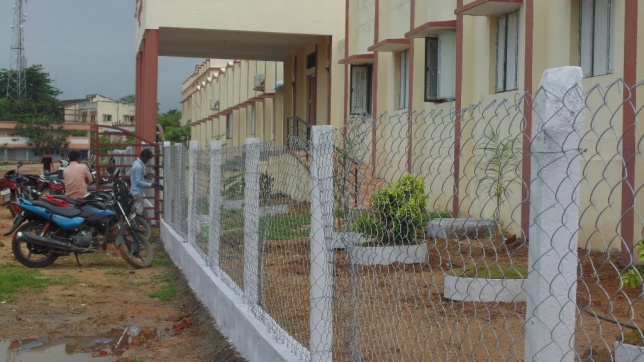 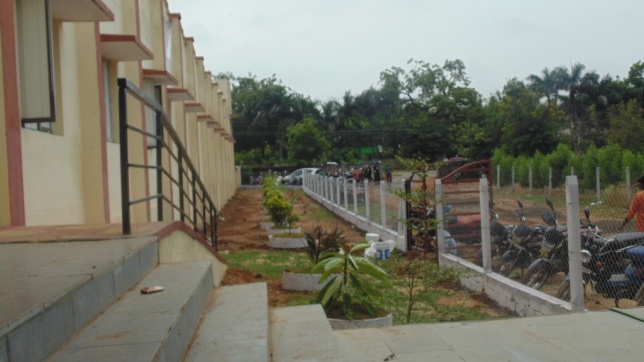 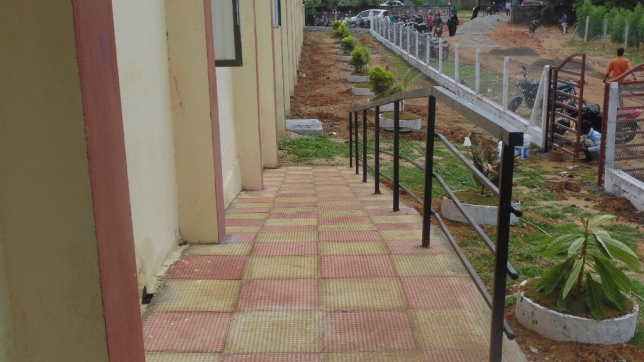 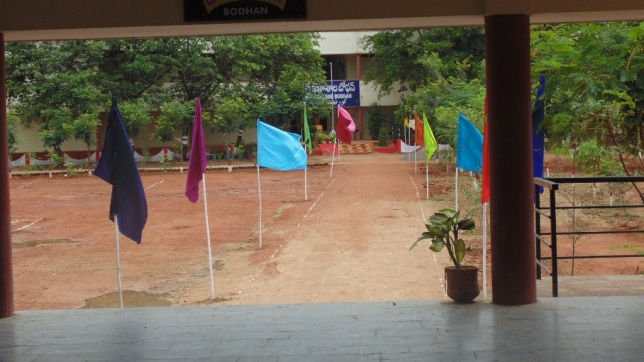 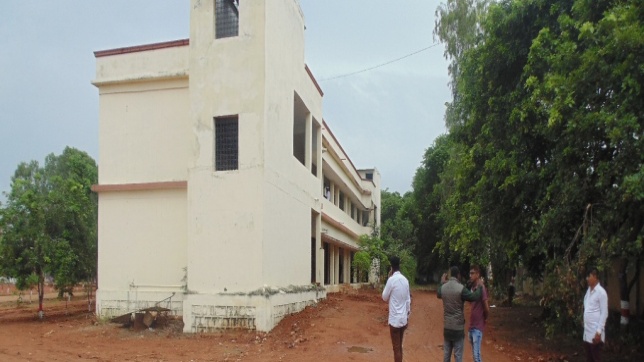 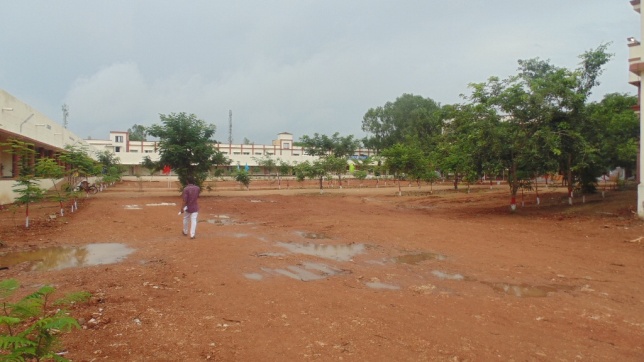 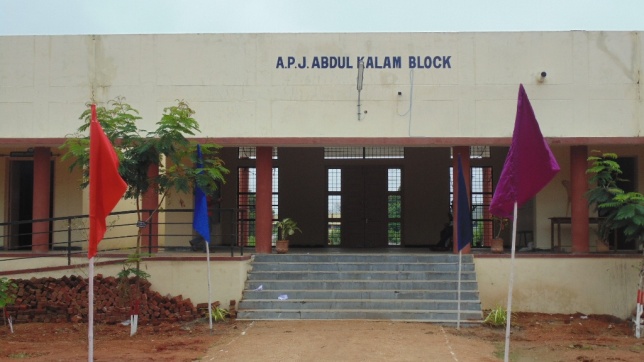 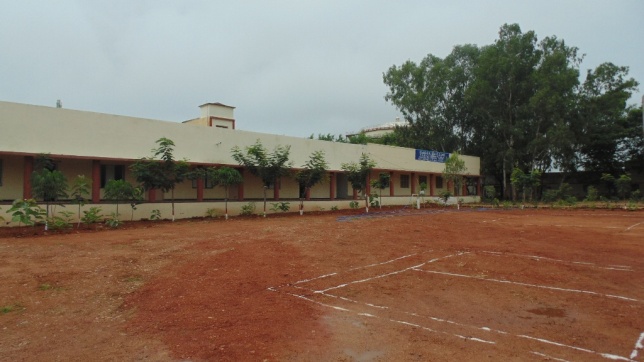 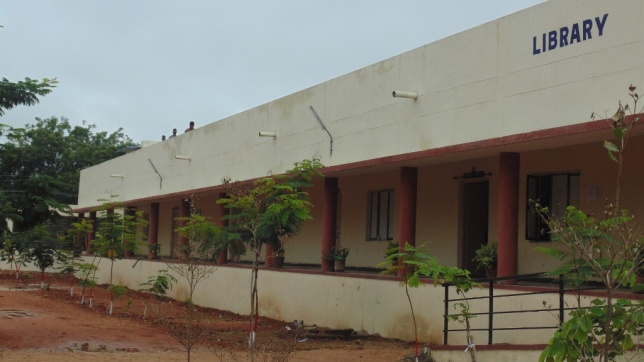 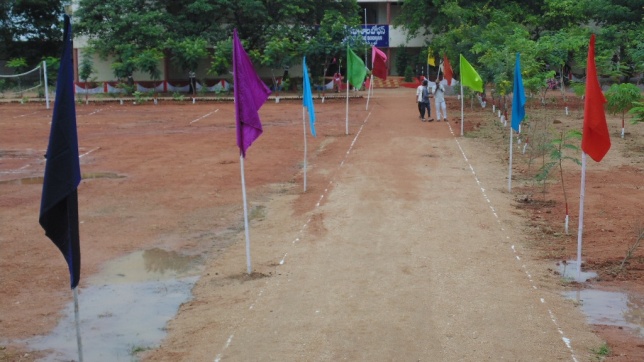 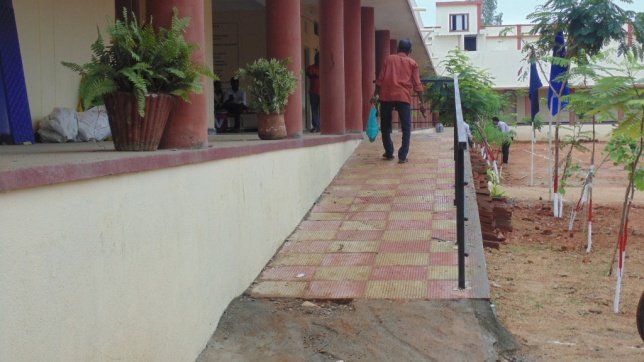 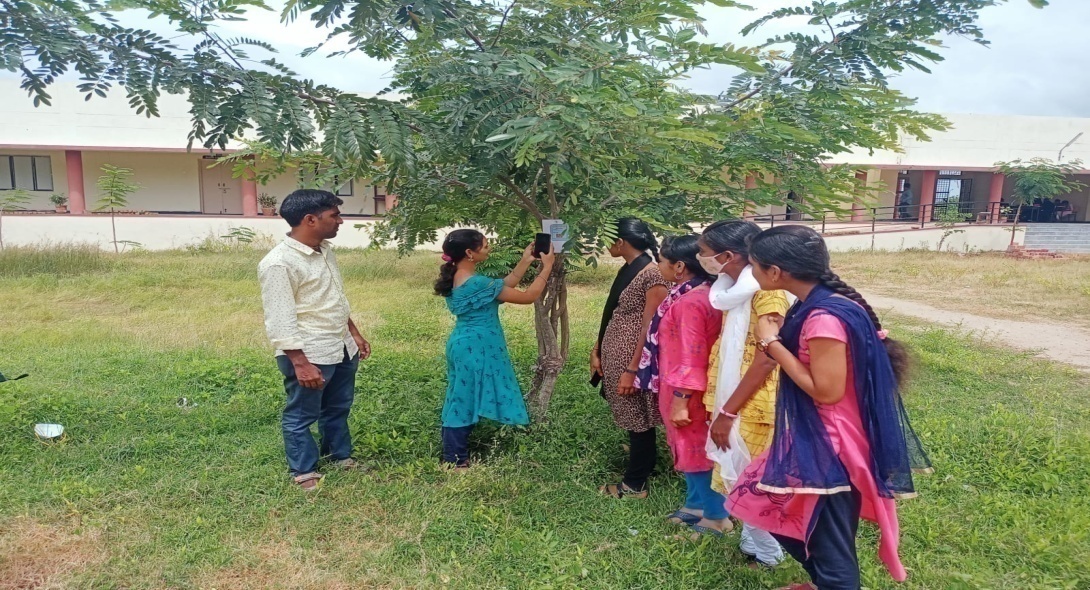 (A Student scanning Plant QR Code)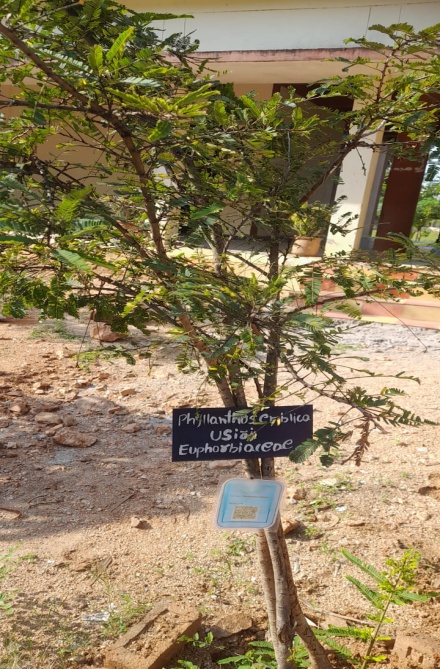 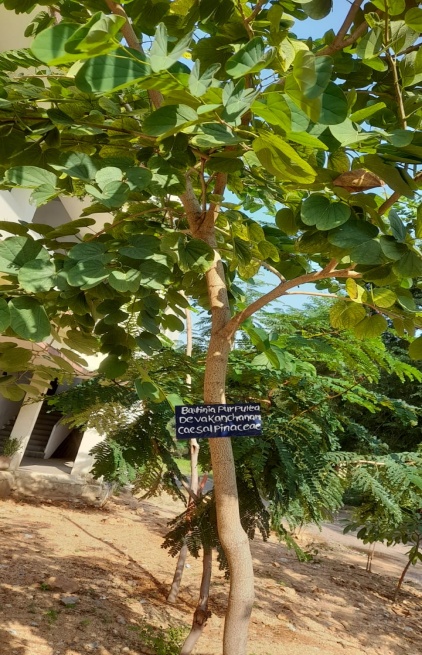 No. of Class Rooms27No. of Laboratories05No. of Conference halls01Digital Library01Library – Reading Room01Library Stack Rooms 02AuditoriumNILCanteen01Any other(please specify)(Toilets)06Sl. NoElectrical appliances/instrumentsNumber1TUBE1502LED BULB193PROJECTOR64SPEAKERS45FAN1006COMPUTER1007LAPTOPS48PRINTERS89PHOTOSTAT machine610SCANNER211UPS612A/C513REFRIGERATOR314TABLE FAN315CENTRIFUGE116EXHAUST FAN417INCUBATOR118DISTILLATION UNIT019CCTV DVR2S.NoAvailable ListNumberArea occupied01Garden012 ACREAS02Playground014 ACREAS03Toilets604Class rooms2705Laboratory506Car/ Scooter shedNIL07Office rooms0609HostelNILNIL10Canteen0180.118 Sq.mts11AuditoriumNILNIL